Россельхознадзор с 12 января запрещает ввоз животных и продукции животноводства из Казахстана из-за ухудшения эпизоотической обстановки по ящуру. Об этом сообщает пресс-служба ведомства.Ограничения коснутся восприимчивых к ящуру живых животных, включая животных компаньонов, а также диких, цирковых и зоопарковых животных."Кроме того, вводится запрет на ввоз генетического материала сырого мяса и мясопродукции, молока и молочной продукции, шерсти, волос, щетины, трофеев, кишечного сырья, шкур и кожи, кормов и кормовых добавок животного и растительного происхождения, бывшее в употреблении оборудование для содержания и убоя животных", - говорится в сообщении.Запрет будет распространяться и на транзит из Казахстана по территории России живых животных, восприимчивых к ящуру.Ящур - вирусная болезнь, которая может передаваться человеку от зараженного животного. Характерными симптомами являются сильная интоксикация организма и появление болезненных изъязвлений на слизистых оболочках всех участков тела.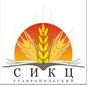                                                355035, РФ, г. Ставрополь, ул. Мира 337            тел/факс (8652) 35-30-90, 35-82-05, 75-21-02, 75-21-05          www.stav-ikc.ru, e-mail: gussikc@yandex.ruГКУ «Ставропольский СИКЦ»Информационный листок Россельхознадзор запретил ввоз животноводческой продукции из Казахстана